ПРОЕКТ       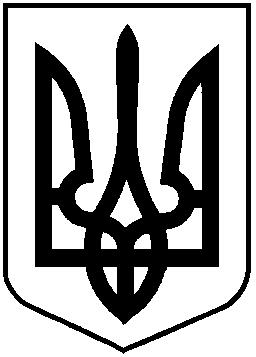 НАЦІОНАЛЬНА КОМІСІЯ З ЦІННИХ ПАПЕРІВ ТА ФОНДОВОГО РИНКУ                                                         Р І Ш Е Н Н Я__.__.2018			         м. Київ				№  _____и  2014 року за Відповідно до частини 10 статті 641 Закону України «Про акціонерні товариства»  Національна комісія з цінних паперів та фондового ринкуВ И Р І Ш И Л А:1. Схвалити для оприлюднення на офіційному веб-сайті Національної комісії з цінних паперів та фондового ринку Орієнтовний (невиключний) перелік фінансових інструментів, передбачених частиною 10 статті 641 Закону України «Про акціонерні товариства», що додається.2. Управлінню методології корпоративного управління та корпоративних фінансів (Пересунько Д.) забезпечити оприлюднення цього рішення на офіційному веб-сайті Національної комісії з цінних паперів та фондового ринку.3. Департаменту міжнародної співпраці та комунікацій (Юшкевич О.) забезпечити опублікування цього рішення в офіційному друкованому виданні Національної комісії з цінних паперів та фондового ринку.4. Це рішення набирає чинності з дня, наступного за днем його офіційного опублікування.5. Контроль за виконанням цього рішення покласти на члена Комісії                     Лібанова М.          Голова Комісії					 		Т. ХромаєвПротокол засідання Комісіївід __.__.2018 № ___